Your recent request for information is replicated below, together with our response.The number of Police Scotland vehicles that are Low Emission Zone compliant that operate in at least one of the following cities Glasgow, Edinburgh, Dundee and Aberdeen?      1578The percentage of Police Scotland vehicles that are Low Emission Zone compliant that operate in at least one of the following cities Glasgow, Edinburgh, Dundee and Aberdeen?94%The number of Police Scotland vehicles that are not Low Emission Zone compliant that operate in at least one of the following cities Glasgow, Edinburgh, Dundee and Aberdeen?           100The percentage of Police Scotland vehicles that are not Low Emission Zone compliant that operate in at least one of the following cities Glasgow, Edinburgh, Dundee and Aberdeen?6%If you require any further assistance, please contact us quoting the reference above.You can request a review of this response within the next 40 working days by email or by letter (Information Management - FOI, Police Scotland, Clyde Gateway, 2 French Street, Dalmarnock, G40 4EH).  Requests must include the reason for your dissatisfaction.If you remain dissatisfied following our review response, you can appeal to the Office of the Scottish Information Commissioner (OSIC) within 6 months - online, by email or by letter (OSIC, Kinburn Castle, Doubledykes Road, St Andrews, KY16 9DS).Following an OSIC appeal, you can appeal to the Court of Session on a point of law only. This response will be added to our Disclosure Log in seven days' time.Every effort has been taken to ensure our response is as accessible as possible. If you require this response to be provided in an alternative format, please let us know.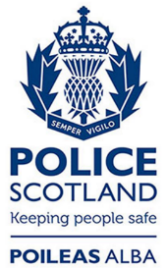 Freedom of Information ResponseOur reference:  FOI 24-1363Responded to:  12 June 2024